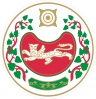 Доклад Уполномоченного по правам ребенка в Республике Хакасияо соблюдении прав, законных интересов ребенкаи деятельности Уполномоченного по правам ребенкана территории Республики Хакасия в 2020 году(в сокращении)Абакан, 2021ВведениеНастоящий доклад подготовлен в соответствии со статьей 14 Федерального закона от 27.12.2018 № 501-ФЗ «Об уполномоченных по правам ребенка в Российской Федерации», статьей 17 Закона Республики Хакасия от 08.11.2011 № 90-ЗРХ «Об Уполномоченном по правам ребенка в Республике Хакасия».Основная цель доклада – анализ соблюдения прав и законных интересов детей на территории Республики Хакасия и предложение решений, которые способствовали бы улучшению их положения.В ежегодном докладе проанализированы результаты деятельности Уполномоченного по правам ребенка в Республике Хакасия (далее – Уполномоченный), а также правоприменительная деятельность по защите основных прав и законных интересов детей, установленных Конвенцией ООН о правах ребенка, Семейным кодексом Российской Федерации, Федеральным законом от 24.07.1998 № 124-ФЗ «Об основных гарантиях прав ребенка в Российской Федерации», другими нормативными правовыми актами.Раздел 1. Результаты деятельности УполномоченногоВ 2020 году работа с обращениями была организована в условиях режима повышенной готовности функционирования органов государственной власти, введенного постановлением Правительства Республики Хакасия от 13.03.2020 № 102 в связи с угрозой распространения новой коронавирусной инфекции.Количество обращений сохранилось на уровне 2019 года и составило 745 (АППГ – 737 обращений), увеличение составило 1%. Принято к производству 619 обращений, по 126 обращениям даны устные консультации и разъяснения.Тематика обращений охватывает права ребенка во всех сферах его жизнедеятельности. Лидирующие позиции занимают обращения в сфере охраны права ребенка на семью и в сфере образования. В сравнении с 2019 годом вырос удельный вес обращений о нарушении прав ребенка в семье, составив 28%.Вопросы, связанные с защитой прав детей в период ограничительных мер, направленных на предотвращение распространения новой коронавирусной инфекции (COVID-19), находились на особом контроле Уполномоченного. В числе этих вопросов: получение выплат в соответствии с Указом Президента РФ от 07.04.2020 № 249 «О дополнительных мерах социальной поддержки семей, имеющих детей», организация дистанционного обучения, льготного питания школьников; ограничение приема детей в детские сады; проведение психолого-медико-педагогических комиссий; отдых и оздоровление детей; ограничительные мероприятия в социозащитных организациях для несовершеннолетних, длительные сроки пребывания детей в указанных организациях; оказание медицинской помощи в связи с заражением коронавирусной инфекцией и другие обращения.Вопросы в сфере защиты прав детей возникали в каждом муниципальном образовании Республики Хакасия. Практически половина обращений поступила от жителей г. Абакана (47%). Далее по численности обращений следуют г. Черногорск (9% от общего числа обращений), г. Саяногорск (7%). Меньше всего обращений от жителей Таштыпского района и г. Абазы          (по 5 обращений, или 0,8% от общего числа).Общественными помощниками Уполномоченного было рассмотрено 194 обращения, связанные с нарушениями прав ребенка (в 2019 году – 185), рост составил 5%. Всем обратившимся гражданам были даны разъяснения, 20 обращений передано в аппарат Уполномоченного. Оказана правовая помощь более чем 400 семьям, гуманитарная помощь 80 семьям с детьми, оказавшимся в трудной жизненной ситуации.В ходе работы с обращениями Уполномоченным направлено более 600 запросов, осуществлялись выезды на место как в организации, так и по месту жительства несовершеннолетних, права и законные интересы которых требовали восстановления. В рамках оказания бесплатной юридической помощи было составлено 95 процессуальных документов (в АППГ – 72 процессуальных документа).Проводился ежедневный мониторинг региональных средств массовой информации для выявления случаев нарушений прав и законных интересов детей. Ведется страница Уполномоченного на официальном сайте Правительства Республики Хакасия, развивается официальный сайт, Инстаграм-аккаунт, где размещаются актуальные сведения о деятельности Уполномоченного, публикуются новостные, просветительские, образовательные материалы, социальная реклама, информация о проведении конкурсов и другие полезные материалы.В 2020 году Уполномоченный участвовал в работе министерств и ведомств Республики Хакасия, комитетов Верховного Совета Республики Хакасия, осуществлял мониторинг соблюдения прав детей в различных сферах их жизнедеятельности, вносил предложения по совершенствованию законодательства и правоприменительной практики по защите прав детей, реализовывал профилактическое направление работы, просветительскую деятельность.В соответствии со статьей 14 Закона Республики Хакасия от 08.11.2011 
№ 90-ЗРХ «Об Уполномоченном по правам ребенка в Республике Хакасия» Уполномоченным проводился мониторинг и анализ реализации, соблюдения и защиты прав и законных интересов ребенка на территории Республики Хакасия.В результате мониторинга организации бесплатного питания для школьников установлено, что в нарушение статьи 79 Федерального закона от 29.12.2012 № 273-ФЗ «Об образовании в Российской Федерации» не во всех муниципальных образованиях дети с ограниченными возможностями здоровья обеспечиваются бесплатным двухразовым питанием. Для устранения нарушений направлено 9 заключений Уполномоченного. Право указанной категории детей обеспечено в г. Абазе, г. Саяногорске, г. Сорске, г. Черногорске, Бейском, Орджоникидзевском, Таштыпском, Усть-Абаканском, Аскизском районах.Мониторинг организации питания детей с пищевыми особенностями (страдающих пищевой аллергией, сахарным диабетом и иными заболеваниями, требующими диетического питания) показал, что количество таких детей в дошкольных образовательных организациях составляет 463 ребенка, в общеобразовательных организациях – 1 040 детей, выявлены следующие проблемы:отсутствует единая система учета детей, нуждающихся в лечебно-профилактическом питании (если родители не сообщили об особенностях организации питания ребенка, образовательная организация не располагает этой информацией);существует потребность в квалифицированных кадрах (врач-диетолог, диетсестра, технолог-калькулятор);имеются высокие затраты при организации лечебно-профилактического питания, что непосильно для бюджета ряда муниципальных образований, особенно сельских.По результатам мониторинга направлены предложения в адрес Уполномоченного при Президенте Российской Федерации по правам ребенка и региональных уполномоченных органов.Помещение детей в медицинские организации по социальным показаниям находится на постоянном контроле Уполномоченного. В ходе мониторинга систематически выявляются факты нахождения детей в возрасте до 4 лет в стационарах больниц без медицинских показаний (сроки пребывания в больнице в отдельных случаях доходят до одного года).Уполномоченный направлял заключения о нарушении прав детей при помещении в учреждения здравоохранения в адрес органов местного самоуправления, оказывал содействие по сокращению сроков пребывания детей в больнице. Соответствующая информация направлялась в адрес Правительства Республики Хакасия.Необходимо определить организацию для круглосуточного пребывания, воспитания, комплексной медико-психологической реабилитации детей с рождения до четырехлетнего возраста включительно, имеющих родителей (законных представителей) и временно помещенных в соответствующую организацию по социальным показаниям.Совместно с Министерством труда и социальной защиты Республики Хакасия, Министерством образования и науки Республики Хакасия, Министерством здравоохранения Республики Хакасия проведена проверка целевого и эффективного использования оборудования в рамках реализации комплекса мер по формированию современной инфраструктуры служб ранней помощи на базе образовательных, медицинских и социозащитных организаций. В ходе мониторинга установлено, что созданы новые структурные подразделения и службы, приобретено оборудование, внедрены инновационные технологии реабилитации детей-инвалидов.По результатам мониторинга в уполномоченные органы направлены рекомендации о разработке и утверждении нормативных правовых актов, определяющих порядок выявления и учета детей, нуждающихся в оказании ранней помощи, их направления на получение услуг, порядок межведомственного взаимодействия в организациях различной ведомственной принадлежности.Важная задача паллиативной помощи – оказание комплексной помощи ребенку, которая должна включать не только оказание медицинских услуг, но и освоение детьми развивающих, образовательных программ, психологическую помощь и иные направления. Это задача не только здравоохранения, но и других уполномоченных ведомств.По результатам мониторинга установлено, что в Республике Хакасия паллиативную помощь детям амбулаторно и стационарно оказывает ГБУЗ РХ «Республиканская детская клиническая больница», соответствующие лицензии имеются, дети могут проживать в стационаре как с родными, так и без родных. Организовано обучение родителей самостоятельному уходу за детьми, нуждающимися в паллиативной помощи.Выявлены следующие проблемы:дефицит финансирования для приобретения специального лечебного питания, медицинских изделий, специализированного транспорта для выездной патронажной бригады с оборудованием для оказания экстренной паллиативной медицинской помощи;недостаточная организация работы социальных служб по сопровождению семей, имеющих паллиативных детей (помощь в уходе за ребенком, психологическая адаптация и т.п.), необходимо организовать межведомственное взаимодействие образовательных организаций, медицинских организаций и организаций социального обслуживания населения по вопросам оказания паллиативной помощи детям.Уполномоченный обратился в Правительство Республики Хакасия с предложением активизировать межведомственную работу по организации паллиативной помощи детям в Республике Хакасия.В соответствии с пунктами 6 и 7 части 1 статьи 15 Закона Республики Хакасия от 08.11.2011 № 90-ЗРХ «Об Уполномоченном по правам ребенка в Республике Хакасия» в течение 2020 года Уполномоченный участвовал в работе по обсуждению законопроектов как федерального, так и регионального уровней.По итогам работы с обращениями, анализа информации, поступающей из органов государственной власти, органов местного самоуправления и     организаций, направлен ряд предложений о принятии (изменении) нормативных правовых актов:о запрете продажи несовершеннолетним бестабачной никотиносодержащей продукции;о сохранении полного государственного обеспечения студентов из числа детей-сирот и детей, оставшихся без попечения родителей, обучающихся по профессиональным программам на коммерческой основе до достижения возраста 23 лет (в настоящее время такое право имеют только студенты, получающие образование за счет бюджетных средств);о выплате денежной компенсации за проезд к месту лечения детям-инвалидам;о распространении права на получение бесплатного горячего питания школьникам 1 – 4 классов частных образовательных организаций;о запрете высаживать из общественного транспорта несовершеннолетних пассажиров.Организовано проведение на территории Республики Хакасия ряда всероссийских акций. Во Всероссийском конкурсе «Письмо солдату. О детях войны», посвященном 75-й годовщине Победы в Великой Отечественной войне, из Республики Хакасия представлено более 100 детских работ. Одним из победителей федерального этапа конкурса в номинации «Письмо» стала Селиваненко Дарья – ученица 7 класса МБОУ «Гимназия» г. Абакана.В рамках летнего и зимнего этапов Всероссийской акции «Безопасность детства» силами Совета отцов при Уполномоченном, регионального отделения ОНФ, Управления МЧС по Республике Хакасия, МВД по Республике Хакасия, линейного отдела полиции МВД России на станции Абакан, добровольных народных дружин, администраций муниципалитетов, активистов общественных и волонтерских организаций проведено 363 рейда по местам массового посещения граждан с детьми, проверено 1 019 объектов. Выявлен 31 объект, несущий риск детского травматизма. Силами участников акции устранено 18 нарушений, по остальным нарушениям обращения направлены в администрации муниципальных образований.Уполномоченный является одним из инициаторов проекта, направленного на получение психологической помощи при расторжении брака, а также на достижение супругами, которые приняли решение о разводе, взаимных договоренностей о месте жительства детей, о разделе имущества и прочих вопросах. На базе Абаканского отдела ЗАГС организуется консультационная работа, где супругам, принявшим решение о расторжении брака, оказывается бесплатная психологическая помощь.Уполномоченный участвовал в проведении форумов, фестивалей, посвященных теме детства. Это были площадки международного, всероссийского, регионального и местного масштаба (II Всероссийская конференция «Десятилетие детства: достижения, проблемы, перспективы», XI Всероссийский форум «Вместе ради детей!», республиканский семейный форум, региональный этап фестиваля «Бриллиантовая невеста», филологический форум «Русский язык вчера, сегодня, завтра: от научных исследований к практике эффективной речи», международный веб-форум «Права детей на образование: актуальность, непрерывность и инновации в период пандемии», межрегиональный форум педагогов-психологов, организованный Уполномоченным по правам ребенка в Иркутской области, и другие).Проводились просветительские встречи с несовершеннолетними в очном и виртуальном режимах.В 2020 году Уполномоченный традиционно участвовал в проведении акции «Дорога в школу», в рамках которой оказывается поддержка семьям в виде предоставления канцелярских принадлежностей.Проведена ежегодная благотворительная акция «Право на чудо»: более 150 детей получили новогодние подарки. Совместно с разрезом «Аршановский» реализован проект «Поверь в мечту», идея которого – поздравить с Новым годом талантливых, способных ребят, отличившихся в различных сферах деятельности, имеющих достижения на региональных, всероссийских международных конкурсах и соревнованиях.В 2020 году к акции «Право на чудо» присоединилась и благотворительная организация «Мир добра», силами которой с привлечением спонсорских средств была оказана помощь в виде продуктовых наборов для нуждающихся семей с детьми.При Уполномоченном созданы и действуют такие консультативно-совещательные органы, как Экспертный совет, Общественный совет, Детский общественный совет, ряд рабочих групп.В течение 2020 года состоялось совместное заседание Экспертного и Общественного советов при Уполномоченном, в ходе которого выработаны предложения по обеспечению детской безопасности, развитию системы ранней помощи детям, помощи детям, оказавшимся в трудной жизненной ситуации.Проведено четыре заседания Детского общественного совета при Уполномоченном, посвященных реализации права ребенка участвовать в решении вопросов, затрагивающих их интересы; защите прав несовершеннолетних в период ограничительных мероприятий; применению цифровых технологий в сфере образования; реализации образовательных программ в дистанционном режиме.В целях реализации пункта 2 поручения Президента Российской Федерации В.В. Путина от 01.01.2017 № Пр-21, при Уполномоченном на постоянной основе действует рабочая группа по предотвращению случаев неправомерного вмешательства в дела семьи. В течение 2020 года на территории Республики Хакасия в порядке статьи 77 Семейного кодекса Российской Федерации было принято одно решение об отобрании 4 детей из семьи, действия органов опеки признаны правомерными.Раздел 2. Правоприменительная деятельность Уполномоченногопо защите основных прав и законных интересов несовершеннолетних2.1. Право на жизнь, защита от насилияСтатья 20 Конституции Российской Федерации гарантирует каждому право на жизнь. В контексте основных прав ребенка право на жизнь рассматривается как право на рождение, право на личную неприкосновенность, которые обеспечиваются комплексом правовых средств.На 1 января 2020 года в Республике Хакасия проживало 129 013 детей (АППГ – 129 091 ребенок). Более половины – 81 545 (63%) детей проживают в городах, 47 468 детей (37%) – в сельской местности.В течение 2020 года в Республике Хакасия родилось 5 393 ребенка        (в АППГ – 5 617 детей). Положительная тенденция 2020 года проявилась в том, что удалось замедлить темпы снижения рождаемости (если в 2019 году снижение составило 10%, то в 2020 году – 4%). В четырех муниципальных образованиях (в г. Черногорске, Боградском, Бейском и Аскизском районах) зафиксирован прирост рождений. Наибольший прирост рождений имел место в Аскизском районе (16%).Уменьшился показатель рождаемости на 1 000 населения: в 2020 году составил 10 рождений (в 2019 году – 10,4). Аналогичная тенденция в Сибирском федеральном округе (2019 г. – 10,4, 2020 г. – 10), а также по Российской Федерации в целом (показатели рождаемости в 2019 – 2020 гг. – 10,1 и 9,8).В целях повышения уровня рождаемости осуществляются мероприятия по охране материнства и детства, в том числе:профилактика абортов (показатель проведения операций по искусственному прерыванию беременности составил 19,3 на 1 000 женщин фертильного возраста, удалось предотвратить 299 случаев абортов (15,8%);доступность экстракорпорального оплодотворения (процедуру прошли 274 женщины, родилось 92 ребенка, эффективность лечения с использованием вспомогательных репродуктивных технологий составила 33,6%);улучшение доступности и качественного наблюдения за детьми, родившимися с экстремально низкой и очень низкой массой тела;реализация мероприятий по профилактике вертикального пути передачи вируса иммунодефицита человека от матери ребенку (родилось 23 ребенка от женщин с ВИЧ-инфекцией (в 2019 году – 38 детей), всем детям проведена химиопрофилактика.В 2020 году выявлено пять детей с ВИЧ-инфекцией: два ребенка заразились при грудном вскармливании, трое подростков – половым путем.Одна из положительных тенденций в регионе – поступательное уменьшение показателей детской и младенческой смертности. Число умерших детей, в сравнении с 2019 годом, сократилось на 12%, составило 46 случаев. В разрезе муниципальных образований в 2020 году случаи детской смертности распределились следующим образом: в г. Абакане 13 случаев, в г. Черногорске – 9, в Бейском районе – 4, в г. Абазе и Аскизском районе – по 3, в семи муниципальных образованиях – по 2 случая детской смертности.Показатель уровня детской смертности на 100 тысяч детского населения в 2020 году составил 35,9 случая (в 2019 году – 40,9), что значительно ниже целевого показателя (69), данных по Российской Федерации (48,6).Количество умерших детей в возрасте до 1 года составило 45% от общего числа умерших детей (21 случай из 46). Уровень младенческой смертности по Республике Хакасия (3,9 на 1 000 родившихся) ниже показателей по Российской Федерации и по Сибирскому федеральному округу, а также целевого показателя, который составляет 5,2. В разрезе муниципальных образований удалось не допустить фактов младенческой смертности в г. Саяногорске, Таштыпском, Боградском и Алтайском районах. Высокий уровень младенческой смертности в г. Сорске, Орджоникидзевском и Бейском районах, г. Черногорске, г. Абазе.От внешних причин на территории Республики Хакасия погибли 15 детей. В числе внешних причин – утопления (погибло 4 детей), пожары, отравление угарным газом (погибло 4 детей), отравление бытовым газом пропаном (погиб 1 ребенок), травмы (погибло 4 ребенка), асфиксия (погиб 1 ребенок), совершение преступления (погиб 1 ребенок). Среди травм – ДТП, гибель на железной дороге, бытовая электротравма, бытовая механическая травма (ребенка придавило колесом трактора во дворе дома). В сравнении с 2019 годом удалось избежать гибели детей от суицидов.Попытки суицидов зафиксированы в г. Абакане – 10, в Аскизском районе – 3, в г. Черногорске – 4, в г. Сорске, г. Абазе – по 2, в Алтайском, Бейском, Ширинском районах, г. Саяногорске – по 1 попытке. По удельному весу на 1 000 детского населения  самые высокие показатели попыток в г. Сорске (0,69), в г. Абазе (0,56). В 2019 году эти муниципальные образования тоже имели достаточно высокие показатели попыток суицидов.По данным МВД России по Республике Хакасия, в течение 2020 года в розыск было объявлено 238 несовершеннолетних, что на 17% ниже показателя 2019 года. 41 подросток (17%) совершил уходы повторно. Все несовершеннолетние были найдены. Случаи криминального характера не установлены. Уход из дома в большинстве случаев является реакцией на неблагоприятную ситуацию, из которой ребенок не может найти иного выхода, а также обусловлен дефицитом доверия и взаимопонимания, отсутствием навыков конструктивного выхода из сложившегося положения, самостоятельного принятия решений.По данным Министерства внутренних дел по Республике Хакасия, количество преступлений, совершенных в отношении несовершеннолетних, снижается: в 2018 году совершено 839, в 2019 году – 756, в 2020 году – 702 преступления (снижение составило 7%).Более трети из совершенных преступлений имеют насильственный характер. Количество этих посягательств, в сравнении с 2019 годом, возросло на 18% (в 2019 году совершено 193 насильственных преступления в отношении детей, в 2020 году – 236 преступлений). Четверть совершенных преступлений (181) была направлена против половой неприкосновенности детей.На 100% выросло количество преступлений против половой неприкосновенности, которые в отношении своих детей совершили родители (13 преступлений), родителями также совершено 22 преступления насильственного характера. Эти категории преступлений представляют наибольшую опасность, наносят глубокие психологические травмы ребенку, характеризуются множественностью, продолжительностью, носят латентный характер. Несовершеннолетние становятся «заложниками» ситуации, в силу чувства страха, вины, отсутствия опыта не могут попросить помощи у посторонних, могут длительное время скрывать факты насилия в семье.Для обеспечения безопасности детей в Республике Хакасия существует необходимость в применении дополнительных мер:разработка и реализация концепции обеспечения комплексной безопасности несовершеннолетних в Республике Хакасия;расширение сети центров психолого-педагогической и медико-социальной помощи для работы с несовершеннолетними;развитие муниципальных служб медиации, консультативных (психологических) семейных пунктов, в том числе на базе образовательных организаций;формирование систем ранней профилактики детского и семейного неблагополучия, суицидологического учета, системы оказания психолого-педагогической помощи несовершеннолетним жертвам преступлений, профилактики виктимного поведения, в том числе расширение кадрового обеспечения системы за счет увеличения штатной численности специалистов, работающих в указанных сферах, а также введения сотрудников профильной специализации, в том числе психологов, комплектование всех образовательных организаций штатными единицами психологов в соответствии с нормативами нагрузки на одного сотрудника;принятие целевой программы по оснащению мест проживания семей из группы риска пожарными извещателями.2.2. Право жить и воспитываться в семьеПраво жить и воспитываться в семье является естественным и неотчуждаемым правом, которое принадлежит каждому ребенку от рождения и гарантируется Конвенцией о правах ребенка, закреплено Конституцией Российской Федерации, его содержание раскрыто в Семейном кодексе Российской Федерации.В 2020 году к Уполномоченному поступило 207 обращений о нарушении прав ребенка в сфере семейных отношений. Из них 174 обращения приняты к производству (в АППГ – 152 обращения). Общая численность детей-сирот и детей, оставшихся без попечения родителей, в Республике Хакасия в 2020 году составила 2 932 ребенка, их количество постепенно снижается (в АППГ – 3 002 ребенка, снижение составило 2%). В течение 2020 года выявлено 326 детей. Самый высокий уровень выявления в Бейском районе (6,5 случая на 1 000 детского населения), далее следуют Аскизский, Усть-Абаканский, Ширинский и Боградский районы           (от 4 до 3,7), далее г. Саяногорск, г. Сорск, Таштыпский район, г. Черногорск, г. Абаза (от 2,9 до 2,1).Анализ причин утраты ребенком кровной семьи показывает, что только 25% (69 детей) остались без попечения родителей вследствие их смерти. Остальные дети являются социальными сиротами: их родители по тем или иным причинам не выполняют свои обязанности.Проводится профилактическая работа. Семьям с детьми, оказавшимся в трудной жизненной ситуации, предоставляется комплексная социальная помощь на базе Государственного бюджетного учреждения Республики Хакасия «Социальная гостиница» (г. Черногорск) и кризисного центра для женщин и семей с детьми, оказавшихся в трудной жизненной ситуации           ООО «Прима-М» (пос. Майна). Действует республиканская служба психологической помощи «Единый социальный телефон».Республика Хакасия вошла в число 11 пилотных регионов по реализации семейно-демографического проекта «Семья. ЗаРождение», реализуемого Ассоциацией организаций по защите семьи (далее – АОЗС) с целью объединения ресурсов для решения семейно-демографических вопросов в субъектах Российской Федерации.В соответствии со статьей 77 Семейного кодекса Российской Федерации при непосредственной угрозе жизни ребенка или его здоровью орган опеки и попечительства вправе немедленно отобрать ребенка у родителей (одного из них) или у других лиц, на попечении которых он находится. В 2020 году такие решения об отобрании приняты в отношении 4 детей (в АППГ – 5 детей), одновременно заявлены исковые требования о лишении родителей родительских прав. Исковые требования удовлетворены.Органами полиции при выявлении беспризорных и безнадзорных детей применяются положения статьи 21 Федерального закона от 24.06.1999          № 120-ФЗ «Об основах системы профилактики безнадзорности и правонарушений несовершеннолетних».Уполномоченным проводится мониторинг сроков пребывания детей в стационарных отделениях учреждений здравоохранения по социальным показаниям. В 2020 году ситуация осложнялась ограничительными мерами, связанными с противоэпидемическими мероприятиями по недопущению распространения новой коронавирусной инфекции. Кроме этого, в соответствии с постановлением Президиума Верховного Суда Российской Федерации, Президиума Совета судей Российской Федерации от 08.04.2020 № 821 в целях противодействия распространению на территории Российской Федерации новой коронавирусной инфекции (COVID-19) деятельность судов была ограничена рассмотрением дел и материалов безотлагательного характера.В адрес органов местного самоуправления Уполномоченным направлялись заключения о нарушении прав детей, длительное время находящихся без показаний в стационарных отделениях больниц. Уполномоченный обращался в городские, районные суды Республики Хакасия с целью ускорить рассмотрение гражданских дел о лишении родительских прав, если дети по социальным показаниям длительное время находились в стационарных отделениях больниц.В результате профилактической работы  органов системы профилактики удалось достичь снижения отказов от новорожденных детей, а также случаев лишения и ограничения родительских прав. Если в 2019 году 10 женщин отказались от своих детей в роддоме, то в 2020 году только 4 мамы приняли такое решение. В 2019 году число детей, родители которых лишены родительских прав, ограничены в родительских правах, составило 420 человек,            в 2020 году – 347 человек (снижение составило 17%).В разрезе муниципальных образований чаще всего применяется лишение родительских прав в Таштыпском районе и г. Сорске (более 4 случаев на 1 000 детей), в Бейском, Боградском, Ширинском, Усть-Абаканском районах и г. Черногорске (от 2 до 3,1 случая), в городах Саяногорске, Абакане, Абазе, в Орджоникидзевском и Аскизском районах (от 1,7 до 2 случаев), самый низкий показатель в Алтайском районе (0,5).Приоритетная форма устройства детей-сирот и детей, оставшихся без попечения родителей, – семейное воспитание. В этой сфере отмечается последовательная политика по снижению численности детей в организациях. Если в 2019 году на воспитании в организациях находился 91 ребенок, то в 2020 году – 85 детей. 2 845 (97%) детей воспитываются в семьях.При реализации принципа обеспечения семейного воспитания важно не просто передать ребенка в замещающую семью, но и сохранить те социально значимые связи, которые у него уже сложились, обеспечить общение с близкими, значимыми для ребенка членами семьи.Проблемой является возврат детей из замещающих семей. В 2020 году удалось сократить количество таких случаев в два раза, опека (попечительство) были прекращены в отношении 39 детей (в 2018 году – 77 детей, в 2019 году – 80 детей).Основной причиной по-прежнему является решение опекуна (попечителя), в течение 2020 года поступило 23 таких заявления, 8 опекунов (попечителей) умерли, 2 были отстранены по решению органа опеки и попечительства в связи с ненадлежащим исполнением обязанностей. Не зафиксировано ни одного случая возврата детей из замещающих семей в Усть-Абаканском и Орджоникидзевском районах.В 2020 году в родительских правах восстановлены 10 родителей (АППГ – 9 родителей), отменено ограничение родительских прав в отношении 8 родителей (АППГ – 10 родителей). К Уполномоченному обращаются родители с тем, чтобы возвратить в свою семью детей. В этих случаях Уполномоченный разъясняет, какие действия необходимо предпринять для того, чтобы суд принял положительное решение, оказывает содействие по оформлению исковых материалов для обращения в суд.В 2020 году из 5 393 зарегистрированных рождений 1 428 актовых записей было составлено о рождении у матерей, не состоящих в браке. В половине из этих случаев было установлено отцовство на основании совместного заявления родителей (710), в актовых записях о рождении 711 детей (13% от общего количества родившихся) информация об отце не указана. Зарегистрировано           1 696 случаев расторжения брака между супругами, воспитывающими детей. Перед этими семьями встают вопросы о том, с кем из родителей будут проживать дети после расторжения брака, как они будут общаться с родителем, проживающим отдельно, и с другими родственниками.В этих случаях родители обязаны, во-первых, принимать решение совместно, во-вторых, действовать исключительно в интересах детей. Однако далеко не всем взрослым удается преодолеть высокий эмоциональный накал, который сопутствует процессу развода. Встречаются и случаи, когда родители (один из них) используют свои права в целях манипуляции другим супругом, действуя вразрез с интересами не только бывшего супруга, но и нарушая права детей.Сложность представляют ситуации, когда умирает один из родителей, с которым с раннего возраста проживал ребенок. Второй родитель зачастую проживает в другом населенном пункте либо в ином регионе, общение с ребенком происходит от случая к случаю либо вообще связи утрачены.В работе с подобными обращениями Уполномоченный занимается сопровождением семьи, оказывая поддержку не только в вопросах устройства, но и в иных вопросах, в том числе бесплатную юридическую помощь.Достаточно часто встречаются обращения, связанные с нарушением прав на общение ребенка и родителя, проживающего отдельно.Уполномоченный по правам ребенка в Республике Хакасия считает необходимым развивать систему комплексных мер помощи семье. Необходимо создавать центры помощи семье и детям для проведения экстренной и плановой помощи; использовать методы и приемы профессиональной медиации, выработки взаимоприемлемого решения в интересах ребенка; шире привлекать к этой работе социально ориентированные некоммерческие организации.Следует активнее внедрять технологию «работа со случаем», которая позволяет обеспечить адресную своевременную помощь и индивидуальный подход в решении проблем, приводящих к нарушению прав ребенка в семье.Важно повышать качество реабилитационной работы с семьями группы риска комиссиям по делам несовершеннолетних и защите их прав муниципальных образований, содействовать координации действий всех субъектов профилактики; использовать в работе медиативные технологии. При сопровождении семей с детьми главной задачей считать сохранение семьи, коррекцию детско-родительских отношений, обеспечение непосредственного участия родителей в решении существующих проблем, сохранение для ребенка его семейного окружения.Необходимо принять меры по совершенствованию деятельности органов опеки и попечительства, по повышению эффективности системы подготовки кандидатов в замещающие родители; по повышению психолого-педагогических компетенций приемных родителей, опекунов (попечителей), членов замещающих семей; совершенствованию работы служб сопровождения замещающих семей.Следует развивать систему просвещения родителей, повышать уровень их психолого-педагогической грамотности, компетентности.2.3. Право на охрану здоровьяГосударство признает охрану здоровья детей как одно из важнейших и необходимых условий их физического и психического развития. Федеральный закон от 21.11.2011 № 323-ФЗ «Об основах охраны здоровья граждан в Российской Федерации» закрепляет особый статус детей, отмечая приоритетные права несовершеннолетних при оказании медицинской помощи.В течение 2020 года Уполномоченным принято к рассмотрению 49 обращений о защите права детей на охрану здоровья (8% от общей численности обращений). 9 обращений носили консультационный характер.В 2020 году ввиду ограничительных мероприятий снизился охват детей профилактическими осмотрами. Всего осмотрено 59 680 детей (в АППГ – 96 805 детей). Наблюдается рост удельного веса детей с I и III группами здоровья за счет снижения удельного веса детей с другими группами.Численность детей I группы здоровья с нормальным физическим и психическим развитием, без анатомических дефектов, функциональных и морфофункциональных отклонений составила 28 026 детей (46,97% от общего числа прошедших профилактические осмотры). Доля детей II группы здоровья составляет 44,4% (26 498 детей). Это дети, у которых отсутствуют хронические заболевания, но имеются некоторые функциональные и морфофункциональные нарушения. К III группе здоровья отнесено 7,73% детей, к IV и V группам здоровья – по 0,21% и 0,69% детей соответственно.В 2020 году прошли ежегодную диспансеризацию 2 140 детей-сирот и детей, оставшихся без попечения родителей (73% от общей численности детей-сирот и детей, оставшихся без попечения родителей).Наиболее часто у детей диагностируют болезни органов дыхания (респираторные заболевания, фарингиты, бронхиты). Детский травматизм в структуре заболеваемости занимает второе место. На третьем месте – инфекционные и паразитарные болезни.Чаще всего к Уполномоченному поступали вопросы, связанные с доступностью для детей ряда медицинских услуг.Мониторинг оказания детям медицинской помощи в Республике Хакасия, проводимый Уполномоченным, показал, что наш регион не в полном объеме укомплектован детскими стоматологами, имеется дефицит кадров в педиатрии. Сложности возникали и с записью на прием к другим специалистам: неврологу, ортопеду, кардиологу, получением психиатрической и других видов медицинской помощи. По каждому обращению Уполномоченный сотрудничал с медицинскими организациями, Министерством здравоохранения Республики Хакасия с целью обеспечения доступности для детей соответствующих видов медицинских услуг.В течение 2020 года возникали вопросы, связанные с оказанием медицинской помощи в период распространения новой коронавирусной инфекции.В этом блоке родители поднимали вопрос о необходимости тестирования детей, которые проживали совместно с инфицированными родителями. Оказание медицинской помощи осуществлялось в соответствии с пунктом 3.8 Санитарно-эпидемиологических правил СП 3.1.3597-20 «Профилактика новой коронавирусной инфекции (COVID-19)», утвержденных постановлением Главного государственного санитарного врача Российской Федерации от 22.05.2020 № 15. Отбор проб биологического материала у лиц, контактировавших с больным COVID-19, проводился на 8 – 10 день медицинского наблюдения, а в случаях, если у указанного лица при медицинском наблюдении появилась клиника заболевания, сходного с COVID-19, – незамедлительно.Установление инвалидности в отношении детей, имеющих ограничения в жизнедеятельности,  – еще одна из проблем, с которой родители несовершеннолетних обращаются к Уполномоченному ежегодно.По данным ФКУ «Главное бюро медико-социальной экспертизы по Республике Хакасия» Минтруда России, в 2020 году число детей-инвалидов составило 2 465 человек (в АППГ – 2 404 ребенка), в сравнении с 2019 годом показатель увеличился на 2,5%.Количество детей, прошедших освидетельствование, снизилось на 28,7%    (в 2019 году освидетельствование прошли 1 283 ребенка, в 2020 году – 914 детей). Сократилось и количество детей, которым установлена инвалидность: в 2018 году – 899, в 2019 году – 749 детей, в 2020 году – 697 детей.Из 914 освидетельствованных категория «ребенок-инвалид» установлена 697 несовершеннолетним, 76,2% детей от общего числа освидетельствованных. Интенсивный показатель первичного выхода на инвалидность в 2020 году снизился и составил 19,1 на 10 тысяч детского населения (в 2019 году – 20,7, в 2018 году – 16,7, в 2017 году – 22,2, в 2016 году – 21,9). В разрезе муниципальных образований рост интенсивного показателя выхода на инвалидность отмечается в Бейском районе, в городах Абакане и Сорске. По остальным муниципальным образованиям данный показатель снизился.По формам болезней в структуре первичной инвалидности преобладают психические расстройства, врожденные аномалии, болезни эндокринной системы и болезни нервной системы. Сохранилась тенденция увеличения числа детей, страдающих аутизмом. В классе «психические расстройства» доля детей с аутизмом составляет 63,8%, что больше на 7,4%, чем в 2019 году. 87% впервые признанных детьми-инвалидами вследствие детского аутизма проживают в городах. Отмечается увеличение класса «болезни эндокринной системы».В течение 2020 года разработано 754 индивидуальные программы реабилитации (в АППГ – 815 программ). 28,5% детей нуждаются в технических средствах реабилитации. В 2020 году в ГУ «Фонд социального страхования Российской Федерации» по Республике Хакасия поступило 1 153 заявления о предоставлении технических средств реабилитации детям-инвалидам             (в АППГ – 3 104 заявления). 450 детей обеспечены техническими средствами реабилитации, 370 детей получили денежную компенсацию за приобретение технических средств реабилитации.В обращениях, связанных с предоставлением технических средств реабилитации, законные представители детей-инвалидов затрагивали вопросы соответствия предоставленных технических средств программе реабилитации.Также поступали обращения о возможности получения компенсации стоимости технического средства реабилитации, приобретенного законным представителем ребенка-инвалида самостоятельно. Все вопросы были решены положительно. В течение 2020 года Региональным отделением Фонда социального страхования Российской Федерации по Республике Хакасия дети-инвалиды обеспечивались путевками на санаторно-курортное лечение. Выделено 168 путевок, в том числе 84 путевки для сопровождающих лиц (в 2019 году – 208 и 104 путевки, в 2018 году – 180 и 90 путевок соответственно). Снижение составило 23%. В 2020 году возникали вопросы, связанные с обеспечением льготных категорий детей бесплатными лекарствами.10 943 ребенка имеют право на льготное лекарственное обеспечение, 47 с высокозатратными нозологиями. В течение 2020 года обслужено 19 536 рецептов. Из них по истечении 10 дней после обращения за обслуживанием – 64 рецепта.Самый острый вопрос – своевременность получения детьми льготных препаратов. От своевременного получения лекарственной терапии зависит состояние здоровья ребенка. Поэтому в случаях задержки с поставками препаратов родители вынуждены изыскивать заемные средства, в несколько раз превышающие ежемесячные выплаты, связанные с инвалидностью ребенка.С целью оказания содействия детям-инвалидам в получении необходимых лекарственных препаратов Уполномоченный в 2020 году взаимодействовал и с территориальным органом Федеральной службы по надзору в сфере здравоохранения по Республике Хакасия.Еще одна из проблем, на которую обращают внимание законные представители детей, – транспортные расходы на проезд к месту лечения и обратно.Специальные талоны на бесплатное приобретение проездных документов к месту лечения и обратно предоставлены 236 детям-инвалидам и сопровождающим лицам. Из них 229 талонов предоставлено для приобретения проездных документов железнодорожным транспортом, 6 талонов – для проезда авиационным транспортом, 1 талон – для проезда автотранспортом.В течение 2020 года было подано 495 заявок на оказание детям, проживающим на территории республики, высокотехнологичной медицинской помощи (АППГ – 482 заявки). В 2020 году, несмотря на ограничительные мероприятия, количество детей, получивших такую помощь, осталось на уровне 2019 года и составило 409 человек (в АППГ – 411 детей, в 2018 году – 344 ребенка, в 2017 году – 288 детей). Остается актуальной проблема доступности указанных медицинских услуг для семей, которые не могут оплатить расходы на проезд в клиники Центрального федерального округа, а также нести расходы на проживание.Уполномоченный считает необходимым рекомендовать:- Правительству Республики Хакасия обеспечить своевременное доведение лимитов бюджетных обязательств для отрасли здравоохранения в целях обеспечения детей льготными медицинскими препаратами, специализированным питанием; при организации работы по формированию заявок на поставку медикаментов исключить случаи неполного указания наименований лекарственных препаратов, необходимых для обеспечения льготных категорий детей;- рассмотреть возможность укрепления кадрового потенциала через внесение изменений в имеющиеся программы развития здравоохранения в Республике Хакасия, в том числе по дополнительным мерам поддержки медицинских работников. Особое внимание уделить развитию стоматологической службы, оказывающей помощь несовершеннолетним;- обеспечить комплексный, междисциплинарный подход, межведомственное взаимодействие по вопросу оказания паллиативной помощи несовершеннолетним;- в целях повышения доступности медицинской помощи детям по профилю «медицинская реабилитация» рассмотреть вопрос о выделении социального жилья или социальной гостиницы для временного проживания семей из отдаленных районов на время прохождения медицинских реабилитационных мероприятий.2.4. Право на образованиеСогласно статье 43 Конституции Российской Федерации каждый имеет право на образование. Реализация права на образование обеспечивается путем создания федеральными государственными органами, органами государственной власти субъектов Российской Федерации и органами местного самоуправления соответствующих социально-экономических условий для его получения.В течение 2020 года к Уполномоченному поступило 167 обращений о защите права детей на образование. Самыми актуальными вопросами в сфере образования остаются конфликты в образовательных организациях (численность обращений этой группы составляет 23% от общего числа обращений в сфере образования). На втором месте обращения, связанные с зачислением как в дошкольные образовательные организации, так и в школы (удельный вес этих обращений также составляет 23%).В 2020 году численность детей дошкольного возраста в регионе составила 49 250 детей. Из них охвачено дошкольным образованием 30 155 детей (2019 г. – 34 023, 2018 г. – 34 296, 2017 г. – 34 225). Снижение численности детей, охваченных дошкольным образованием, связано с уменьшением рождаемости в целом.Все дети в возрасте от 3 до 7 лет обеспечены местом в детском саду. В очереди по «актуальному спросу» зарегистрированы 14 детей в возрасте до 3 лет.В Республике Хакасия 270 образовательных организаций, реализующих программы дошкольного образования (в 2019 году – 276 образовательных организаций). В основном это дошкольные образовательные организации муниципальной формы собственности.Программы дошкольного образования реализуются на базе общеобразовательных организаций (действует 92 таких организации, из них 85 в муниципальных районах, 7 – в городах).Негосударственный сектор дошкольного образования сокращается. Действует 8 частных детских садов (в АППГ – 9). Количество семейных групп сократилось с 13 до 10, численность воспитанников в них – с 50 до 35 детей. Такая форма используется только в самых многочисленных по населению городах региона: Абакане и Черногорске.В обращениях, которые поступают к Уполномоченному, ставятся вопросы о зачислении в детские сады по месту жительства. Благодаря оперативной работе муниципальных управлений образования эти вопросы удается решать.В период проведения ограничительных мероприятий возникали сложности с доступностью услуг дошкольного образования:- в г. Абакане, г. Саяногорске, Алтайском районе в связи с выявлением коронавирусной инфекции были закрыты все дежурные группы детских садов, которые принимали детей работающих родителей, семьи вынуждены были самостоятельно решать вопросы об устройстве ребенка; - возникали вопросы, связанные с получением медицинских документов для поступления в дежурные группы детских садов для семей, члены которой переболели новой коронавирусной инфекцией.Услуги начального, основного, среднего общего образования оказывали 179 образовательных организаций, 56 филиалов этих организаций. В них обучается 72 573 ребенка.Практически во всех муниципальных образованиях доля школьников, занимающихся во вторую смену, увеличилась в несколько раз: в Аскизском и Ширинском районах, г. Черногорске – в 3 раза, в г. Саяногорске – в 4 раза, в Таштыпском и Усть-Абаканском районах – в 6 раз, в Орджоникидзевском районе увеличение составило 100% (в 2019 году все дети района занимались в первую смену). В целом по Республике Хакасия увеличение составило 38% (в 2020 году – 15 981 ребенок, в 2019 году – 9 821 ребенок).Увеличивается наполняемость классов (в 2019 году средняя наполняемость классов составляла 22,1, в 2020 году – 22,3), что свидетельствует о необходимости введения новых мест в образовательных организациях. Особо остро проблема стоит в г. Абакане (28,2), г. Черногорске (27,1) и г. Саяногорске (25,2).Доступность школьного образования для детей, проживающих в сельских поселениях, не имеющих на своей территории образовательных организаций, обеспечивается путем организации подвоза детей в школу. Подвоз осуществляется в 10 городах и муниципальных районах Республики Хакасия. Всего услуги подвоза получают 3 273 ребенка (4,5% от общего числа школьников). В оказании услуги задействовано 115 школьных автобусов (в АППГ – 95 школьных автобусов). Вместе с тем в течение 2020 года выявлялись случаи, когда в отдельных муниципальных образованиях не осуществлялся подвоз детей. Все вопросы были решены положительно. Подвоз организован.Ежегодно растет количество несовершеннолетних, получающих образование в форме семейного. В 2020 году рост составил 32% (в 2019 году такую форму образования получали 159 детей, в 2020 году – 234 ребенка). 19% имеют статус «ребенок-инвалид». Для повышения качества формы семейного обучения необходимо:- организовать обеспечение необходимыми учебными пособиями детей, обучающихся по образовательным программам в форме семейного образования;- рассмотреть вопрос о совершенствовании форм контроля за прохождением промежуточной аттестации указанной категорией детей.В конце 2019 года были внесены изменения в статью 67 Федерального закона «Об образовании в Российской Федерации», согласно которым дети, проживающие в одной семье и имеющие общее место жительства, имеют право преимущественного приема на обучение в муниципальные образовательные организации, в которых обучаются их братья и (или) сестры. В течение 2020 года к Уполномоченному поступали обращения о реализации данного права. Все обращения решены положительно.В начале учебного года в соответствии с рекомендациями Роспотребнадзора на базе всех образовательных организаций был организован входной контроль обучающихся. Руководители образовательных организаций столкнулись с противодействием со стороны некоторых родителей мерам входного контроля. Уполномоченным проведено заседание рабочей группы с участием представителей заинтересованных ведомств, организаций, выработаны рекомендации по проведению разъяснительной работы среди родителей.В целях охраны здоровья обучающихся при осуществлении деятельности по обучению и воспитанию несовершеннолетних санитарным законодательством установлены специальные требования к зданиям образовательных организаций, оборудованию помещений, воздушно-тепловому режиму, естественному и искусственному освещению, водоснабжению и канализации.Не имеют централизованного водоснабжения 13,5% общеобразовательных организаций, 1,5% дошкольных организаций. Доля образовательных организаций, не имеющих центрального отопления, составляет 5,3% (общеобразовательные организации). Централизованная система водоотведения отсутствует в 6,6% общеобразовательных организациях. В капитальном ремонте нуждается 35 зданий организаций для детей.Отмечается рост удельного веса образовательных организаций, в которых мебель не соответствует росту и возрасту детей: в 81,8% обследованных общеобразовательных организациях (в АППГ – 70,6%), в 52,2% обследованных дошкольных образовательных организациях (в АППГ – 37,5%).В 2021 году необходимо предусмотреть увеличение финансовых средств на укрепление материально-технической базы образовательных организаций (приобретение школьной мебели и модернизацию систем искусственного освещения).Еще одна проблема, проявившаяся в период пандемии, – отсутствие в семьях технических средств для получения образования с использованием дистанционных технологий. По данным администраций муниципальных образований, 6 017 детей (8,7%) не имели дома компьютера, ноутбука, планшета или телефона с выходом в Интернет. В некоторых семьях не хватало компьютеров и других устройств для того, чтобы на связь одновременно могли выйти все дети одной семьи.Образовательные учреждения организовывали бесконтактные формы обучения школьников в этот сложный период (учебные кейсы на бумажных носителях, передача выполненных заданий через магазин, почтовые ящики, родителей и т.д.). Силами органов власти, социально ответственного бизнеса, предпринимателей в весенний период техническими средствами было обеспечено 415 несовершеннолетних, что, конечно, не снимает имеющуюся потребность.Охрана здоровья обучающихся включает в себя организацию их питания.По данным Управления Роспотребнадзора в Республике Хакасия, удельный вес обучающихся, охваченных горячим питанием, в 2020 году составил 94,2%. Двухразовым питанием обеспечено 5,8% школьников (этот показатель за последние 5 лет снизился на 10,8%).С 1 сентября 2020 года в Республике Хакасия реализуется право обучающихся 1 – 4 классов, предусмотренное статьей 37 Федерального закона от 29.12.2012 № 273-ФЗ «Об образовании в Российской Федерации», на бесплатное горячее питание.Государственные и муниципальные образовательные организации, расположенные на территории Республики Хакасия, отвечают условиям для организации горячего питания обучающихся в соответствии с санитарно-гигиеническими требованиями.Для совершенствования школьного питания требуется:- укрепление материально-технической базы пищеблоков (на ремонт пищеблоков и школьных столовых, приобретение оборудования требуется еще более 129 миллионов рублей);- профессиональная подготовка (переподготовка) персонала пищеблоков;- своевременное прохождение медицинских осмотров, гигиеническое обучение и аттестация персонала пищеблоков.В связи с изложенным требуется дополнительное финансирование мероприятий, направленных на укрепление материально-технической базы, повышение профессионального уровня персонала, работающего в сфере услуг школьного питания.Муниципальными правовыми актами в 2020 году было предусмотрено финансирование льготного питания таких категорий школьников, как дети-инвалиды (в 12 муниципальных образованиях), дети-сироты (в 2 муниципальных образованиях), дети из малообеспеченных семей (в 8 муниципальных образованиях), дети из многодетных семей (5 муниципальных образований), учащиеся кадетских классов (1 муниципальное образование), дети, в отношении которых организован подвоз в образовательную организацию из отдаленных населенных пунктов (1 муниципальное образование), дети с туберкулезной интоксикацией (1 муниципальное образование). Наибольшая по численности льготная категория – дети из малообеспеченных семей и дети из многодетных семей. Осуществлялось софинансирование из средств бюджета Республики Хакасия.В двух муниципальных образованиях (Ширинский и Боградский районы) бесплатное питание получали только школьники 1 – 4 классов. Финансирование льготного питания детей 5 – 11 классов бюджетами этих муниципальных образований не предусмотрено.Бесплатное питание детям с ограниченными возможностями здоровья, в соответствии с частью 7 статьи 79 Федерального закона от 29.12.2012        № 273-ФЗ «Об образовании в Российской Федерации», предоставлялось не во всех муниципальных образованиях.В 2020 году Уполномоченный направил 9 заключений в адрес глав муниципальных образований. На основании заключений Уполномоченного были внесены изменения в муниципальные правовые акты. В настоящее время бесплатным питанием обеспечиваются дети с ограниченными возможностями здоровья в девяти муниципальных образованиях.Проблема организации питания детей с пищевыми особенностями (страдающих пищевой аллергией, сахарным диабетом и иными заболеваниями, требующими диетического питания). В общеобразовательных организациях обучается 1 122 таких учащихся. Сложности в организации питания этой категории детей возникают при разработке специального меню. Организация лечебно-профилактического питания требует сравнительно высоких финансовых затрат. Родители детей с пищевыми особенностями обращаются к Уполномоченному за содействием в организации специального питания.Существует проблема организации бесплатного горячего питания для школьников частных образовательных организаций. В соответствии с частью 21 статьи 37 Федерального закона от 29.12.2012 № 273-ФЗ «Об образовании в Российской Федерации» обеспечение бесплатным горячим питанием предусмотрено только для обучающихся по образовательным программам начального общего образования государственных и муниципальных образовательных организаций.На школьников частного образовательного учреждения «Православная гимназия имени Святителя Иннокентия Московского», где обучается много детей из многодетных и малообеспеченных семей, право на получение бесплатного горячего питания не распространяется.Решением проблемы может быть внесение изменений в Федеральный закон от 29.12.2012 № 273-ФЗ «Об образовании в Российской Федерации» о включении детей, получающих начальное общее образование в негосударственных образовательных организациях, в число имеющих право на обеспечение бесплатным горячим питанием.В системе образования Республики Хакасия созданы условия для обучения детей-инвалидов, детей с ограниченными возможностями здоровья, детей с нарушениями в развитии. Дошкольное образование этих детей осуществляется в группах компенсирующей направленности. В 2020 году работало 202 такие группы (в АППГ – 236 групп), снижение составило 16%.Условия получения дошкольного образования для детей с особыми потребностями созданы не во всех муниципальных образованиях региона. Так, в пяти муниципальных образованиях (Алтайском, Бейском, Боградском, Орджоникидзевском и Ширинском районах) нет ни одной группы компенсирующей направленности.В Республике Хакасия остро ощущается нехватка дошкольных образовательных организаций или групп для детей со сложной структурой дефекта, аутистов, слабослышащих и глухих детей, детей, которым требуются специальные условия организации питания (дети с орфанными заболеваниями, с сахарным диабетом). Одна группа для детей-аутистов организована на базе одного из дошкольных учреждений г. Абакана. Однако на фоне роста количества детей с расстройством аутистического спектра потребность в дошкольном образовании этих детей не обеспечивается в полном объеме.В связи с отсутствием указанных организаций достаточно большая доля детей-инвалидов дошкольного возраста образовательные услуги не получает, что в дальнейшем затрудняет социальную адаптацию этих детей в школьных условиях, негативно влияет на реабилитацию ребенка в целом.В первом квартале 2020 года Уполномоченным в рамках рабочей группы по развитию добровольчества и волонтерства организован выезд логопеда и дефектолога в с. Усть-Бюр и г. Сорск. Услуги специалистов оказались востребованными, родители детей получили соответствующие консультации.Вместе с тем работа с детьми, которые имеют расстройства аутистического спектра, психические расстройства, должна проводиться системно. Важно оказание ранней помощи таким детям. Для этого необходимо обеспечить сельские территории соответствующими специалистами.В соответствии с частью 5 статьи 5 Федерального закона от 29.12.2012
№ 273-ФЗ «Об образовании в Российской Федерации» федеральными государственными органами, органами государственной власти субъектов Российской Федерации и органами местного самоуправления создаются необходимые условия для получения без дискриминации качественного образования лицами с ограниченными возможностями здоровья, в максимальной степени способствующие получению образования определенного уровня и определенной направленности, а также социальному развитию этих лиц, в том числе посредством организации инклюзивного образования лиц с ограниченными возможностями здоровья.При получении образования в условиях общеобразовательной организации ребенку с особыми образовательными потребностями требуется не только индивидуальный образовательный маршрут, но и педагогическое сопровождение, организация образовательной среды. Успешный опыт ресурсных классов позволяет инклюзировать детей с аутизмом в общеобразовательную среду. Для создания ресурсного класса в образовательной организации необходимо выделение специального помещения, оборудования и наличие штатных единиц тьюторов. Услуги тьюторов необходимы для детей и с другими особенностями (например, с нарушениями опорно-двигательного аппарата).Необходимо принять меры по укомплектованию штатов общеобразовательных учреждений тьюторами.В течение 2020 года к Уполномоченному поступали обращения, связанные с затруднениями в получении школьниками заключений ПМПК, которые были связаны с проблемами в организации работы некоторых муниципальных комиссий. Все вопросы были урегулированы. Уполномоченный рекомендует органам местного самоуправления принять меры по развитию системы психолого-педагогической помощи несовершеннолетним, в том числе посредством создания центров психолого-педагогической помощи в муниципальном образовании согласно рекомендациям Министерства просвещения Российской Федерации.Растут количество и удельный вес обращений, связанных с конфликтами в образовательной среде. Конфликты возникают между всеми участниками образовательного процесса.Эффективное решение проблемы школьных конфликтов требует комплексного подхода. Необходимо организовать работу школьных служб примирения и служб медиации.Службы примирения созданы только в восьми городах и муниципальных районах Республики Хакасия. В Усть-Абаканском, Орджоникидзевском, Аскизском, Алтайском районах, г. Саяногорске опыт служб примирения не используется.Зачастую в образовательных организациях нет понимания о формах организации службы примирения, о направлениях этой деятельности и методах работы, отсутствует понимание о различиях между работой специалистов социально-психологической службы и службы примирения.Вместе с тем имеются школьные службы примирения, которые достаточно успешно работают с конфликтами в образовательной среде, вовлекая в этот процесс школьников, обучая ребят конструктивным методам развития конфликта.Уполномоченный рекомендует органам местного самоуправления принять меры по внедрению восстановительных медиативных технологий в деятельность образовательных организаций по профилактике и разрешению конфликтов.Усиление воспитательного компонента в образовательном процессе позволит сформировать в ребенке нравственные ценности (честь, долг, справедливость, милосердие, дружелюбие, уважение к старшему поколению), решить многие проблемы, которые существуют в современной школе.2.5. Право на отдых и занятостьПраво на отдых – одна из гарантий, которая закреплена в Конвенции ООН о правах ребенка. Летний период 2020 года прошел в особых условиях. Организации отдыха детей и их оздоровления не функционировали. В муниципалитетах использовался дистанционный формат работы.Во втором полугодии 2020 года возобновлена спортивно-оздоровительная работа в спортивных секциях. Проводились физкультурные мероприятия на дворовых и пришкольных территориях в муниципальных образованиях с соблюдением всех необходимых противоэпидемических мероприятий. Занятием спортом охвачены несовершеннолетние, состоящие на различных видах профилактического учета.В течение летних каникул 2020 года были временно трудоустроены 536 несовершеннолетних в возрасте от 14 до 18 лет (в АППГ – 1 271 несовершеннолетний). В том числе трудоустроены 44 несовершеннолетних, состоящих на различных видах профилактического учета (в 2019 году – 119, в 2018 году – 135 несовершеннолетних).Оздоровление воспитанников организаций для детей-сирот и детей, оставшихся без попечения родителей, прошло в сентябре 2020 года в детском санатории «Озеро Шира» Министерства здравоохранения Российской Федерации, в санатории-профилактории «Металлург».Ежегодно в докладах Уполномоченный отмечает необходимость предотвратить сокращение числа загородных организаций отдыха и оздоровления. К сожалению, в 2020 году их количество уменьшилось еще на одну единицу.Размер компенсируемых затрат в объеме стоимости путевок в детские лагеря и санаторно-курортные организации Республики Хакасия, по сравнению с 2019 годом, в среднем увеличился на 3%, однако это не покрывает затраты организаций отдыха и оздоровления.Выполнение новых санитарных правил, устанавливающих требования к работе организаций отдыха и оздоровления детей в условиях распространения новой коронавирусной инфекции, потребует от оздоровительных организаций дополнительных финансовых вложений, уменьшится охват детей организованными формами отдыха и оздоровления.Организация качественного отдыха и оздоровления несовершеннолетних, повышение их личностных компетенций, увеличение степени их вовлеченности в социально значимую жизнь страны невозможны без учета потребностей подрастающего поколения и создания современных условий отдыха. В связи с чем требуется федеральная поддержка развития этой сферы и региональный комплексный системный подход.Уполномоченный рекомендует Правительству Республики Хакасия определить основные направления развития сферы отдыха и оздоровления детей, включая систему мер:- по обеспечению безопасных и качественных услуг в сфере отдыха и оздоровления, проведению дополнительных санитарно-эпидемиологических мероприятий в лагерях детского отдыха;- по поддержке, сохранению и развитию инфраструктуры отдыха и оздоровления детей в Республике Хакасия с акцентом на увеличение числа загородных лагерей;- по установлению размера компенсируемых затрат в объеме стоимости путевок в детские лагеря и санаторно-курортные организации Республики Хакасия, оптимально удовлетворяющие потребности детей в качественных услугах.2.6. Право на социальное обеспечениеВ соответствии со статьей 27 Конвенции о правах ребенка каждый ребенок имеет право на уровень жизни, необходимый для его физического, умственного, духовного, нравственного и социального развития. В статье 26 Конвенции закреплено право каждого ребенка пользоваться благами социального обеспечения. В последние годы интенсивно развивается социальная поддержка семей, в которых родились дети. В период пандемии был реализован пакет временных социальных мер, направленных на поддержку семей с детьми. Указом Президента Российской Федерации от 20.03.2020 № 199 «О дополнительных мерах государственной поддержки семей, имеющих детей» введена постоянная мера социальной поддержки – ежемесячная выплата на ребенка в возрасте от 3 до 7 лет включительно.Четвертая часть детей Республики Хакасия проживает в многодетных семьях (на 1 января 2021 года в органах социальной поддержки населения зарегистрировано 9 472 многодетные семьи, в них проживает 31 520 детей). Количество семей, доход которых ниже величины прожиточного минимума, составило 19 249 семей, в них проживает 34 665 детей, то есть 26% детей региона. Количество семей, воспитывающих детей-сирот и детей, оставшихся без попечения родителей, в 2020 году составило 1 609 семей (в них воспитывается 2 845 детей). В территориальных органах социальной поддержки на учете состоит 2 105 семей, воспитывающих детей-инвалидов (в них воспитывается 2 465 детей). Эти семьи являются основными целевыми группами получателей социальной помощи в сфере детства.В Республике Хакасия действует система мер социальной поддержки семей с детьми, которая направлена на демографическое развитие региона и включает в себя шесть видов пособий и выплат многодетным семьям (на реализацию мер социальной поддержки многодетных семей в 2020 году направлено 203 085,03 тыс. рублей).В течение 2020 года к Уполномоченному поступило 69 обращений, связанных с защитой прав и законных интересов детей в сфере социального обеспечения. Приоритетной формой оказания социальной помощи должны стать такие меры поддержки, которые помогут семье самостоятельно преодолеть трудную жизненную ситуацию и снизить уровень зависимости от государственной социальной помощи. К таким формам социальной помощи относится практика социального контракта.В соответствии с Законом Республики Хакасия от 21.02.2014 № 11-ЗРХ «Об оказании государственной социальной помощи малоимущим семьям и малоимущим одиноко проживающим гражданам на основании социального контракта в Республике Хакасия» в течение 2020 года социальной помощью на основе социального контракта воспользовалась 21 семья (в АППГ – 21 семья) на сумму 1 млн рублей.Общий объем финансовых средств, запланированных на предоставление социальной помощи на основании социального контракта в 2021 году, составляет 192 399 231 рубль. Расширена сфера применения социальных контрактов, предусмотрены меры воздействия в отношении получателей государственной социальной помощи в целях надлежащего исполнения ими обязанностей, предусмотренных социальным контрактом.В целях формирования условий для беспрепятственного доступа инвалидов, в том числе детей-инвалидов, к объектам и услугам постановлением Правительства Республики Хакасия от 01.11.2016 № 529 утверждена государственная программа Республики Хакасия «Доступная среда», срок действия которой в настоящее время продлен до 2025 года. По состоянию           на 1 января 2021 года от общего числа паспортизированных объектов признано: доступными полностью – 6,9%; доступными полностью избирательно – 36,7%; доступными частично – 35,8%; доступными условно – 16,9%; временно недоступными – 3,7%. Работу в данном направлении следует продолжить.В целях эффективного использования социального контракта Уполномоченный предлагает:уполномоченным органам организовать широкое информирование населения о данном виде социальной помощи, проведение объективной оценки степени нуждаемости, регулярное сопровождение и консультирование. Семьям, получившим поддержку, оказывать комплексную помощь, содействие, объединив ресурсы различных ведомств, применять технологии наставничества, и др.;изучить вопрос о внесении изменений в Закон Республики Хакасия от 02.10.2008 № 43-ЗРХ «О мерах социальной поддержки многодетных семей в Республике Хакасия», предусмотрев право на получение ежегодной денежной выплаты в размере 2 000 рублей на одного ребенка, обучающегося в общеобразовательной организации, для подготовки к началу учебного года, для детей из многодетных семей, воспитывающихся в приемных семьях и находящихся под опекой (попечительством);продолжить работу по созданию условий для беспрепятственного доступа детей-инвалидов к объектам социальной, инженерной и транспортной инфраструктур, местам отдыха и предоставляемым в них услугам.2.7. Право на гражданствоВ соответствии со статьей 7 Конвенции ООН о правах ребенка ребенок регистрируется сразу же после рождения и с момента рождения имеет право на имя и на приобретение гражданства. На территории Российской Федерации осуществляется защита прав всех детей независимо от их принадлежности к государству. Уполномоченный содействует защите прав детей из семей, которые прибыли из иностранного государства на постоянное место жительства.В Республике Хакасия реализуется подпрограмма «Оказание содействия добровольному переселению в Республику Хакасия соотечественников, проживающих за рубежом» государственной программы Республики Хакасия «Региональная политика Республики Хакасия». В рамках программы согласовано участие в программе 161 соотечественнику, из них 19% участников  являются детьми.Обеспечивается право детей-мигрантов на образование. В 2020/21 учебном году в общеобразовательных организациях республики обучались          64 ребенка из семей мигрантов, из них по образовательным программам начального общего образования – 29 человек, основного общего образования – 31 человек, среднего общего образования – 4 человека.В образовательных организациях реализуется проект «Обучение русскому языку детей мигрантов как государственному языку Российской Федерации», оказывается психолого-педагогическое сопровождение детей, вовлечение в различные мероприятия в сфере учебной, учебно-исследовательской деятельности, научно-технического и художественного творчества, физической культуры и спорта.2.8. Право на жилищеПраво на жилище – одно из важнейших социально-экономических прав ребенка. В соответствии со статьей 40 Конституции Российской Федерации каждый имеет право на жилище и никто не может быть его лишен произвольно.В Республике Хакасия действует программа «Жилище», утвержденная постановлением Правительства Республики Хакасия от 27.10.2015 № 555,   которая предусматривает ряд подпрограмм, в том числе подпрограммы «Обеспечение жильем молодых семей», «Переселение жителей Республики Хакасия из аварийного и непригодного для проживания жилищного фонда».В течение 2020 года к Уполномоченному поступило 44 обращения, связанных с защитой жилищных прав детей. Кроме того, по вопросам обеспечения жильем детей-сирот и детей, оставшихся без попечения родителей, лиц из их числа поступило 14 обращений.Один из самых острых жилищных вопросов – обеспечение жильем лиц из числа детей-сирот и детей, оставшихся без попечения родителей.В 2020 году в Республике Хакасия обеспечено жилыми помещениями из состава специализированного жилищного фонда 129 лиц (в АППГ – 163 лица), снижение составило 21%. Размер затрат на приобретение жилья составил 194 232 тыс. рублей. Из 129 случаев обеспечения жильем 126 жилых помещений было предоставлено на основании судебных решений.В списке лиц, которые подлежат обеспечению жилыми помещениями, состоит 2 241 человек из числа детей-сирот и детей, оставшихся без попечения родителей, которые достигли 18 лет. Для обеспечения жильем всех лиц из числа детей-сирот и детей, оставшихся без попечения родителей, необходимо более 2 млрд рублей. Основной проблемой в этой сфере является недостаточный лимит расходных обязательств, который доводится до муниципальных образований для исполнения указанных государственных полномочий, что продиктовано дефицитом республиканского бюджета Республики Хакасия.В соответствии с Федеральным законом от 29.12.2006 № 256-ФЗ «О дополнительных мерах государственной поддержки семей, имеющих детей» одной из мер государственной социальной поддержки семей с детьми является материнский (семейный) капитал. В течение двух последних лет Уполномоченный осуществлял мониторинг использования средств материнского капитала на улучшение жилищных условий.Уполномоченный ежегодно сталкивается со случаями, когда недвижимое имущество, приобретенное за счет средств материнского капитала, является ветхим, непригодным для проживания.Для исключения подобных случаев необходимо определить порядок действий органов местного самоуправления по обследованию жилья, которое приобретается за счет средств материнского капитала, по запросам органов Пенсионного фонда. Такая практика позволяет избежать случаев, когда семья приобретает дом, в котором невозможно проживать.Необходимо внесение изменений и в действующее федеральное законодательство. В Федеральный закон от 29.12.2006 № 256-ФЗ «О дополнительных мерах государственной поддержки семей, имеющих детей» необходимо внести нормы, наделяющие органы Пенсионного фонда Российской Федерации правом контроля за выполнением родителями обязанностей по выделению доли детей в праве собственности на приобретенное жилье, в том числе установить сроки совершения таких действий родителями, предусмотреть меры ответственности за невыполнение указанных обязанностей.В обращениях к Уполномоченному ставятся вопросы, связанные с распоряжением жилыми помещениями, которые либо принадлежат детям на праве собственности, либо находятся в собственности их законных представителей.Согласно положениям статьи 37 Гражданского кодекса Российской Федерации опекун не вправе без предварительного разрешения органов опеки и попечительства совершать, а попечитель – давать согласие на совершение сделок по отчуждению имущества подопечного. На основании статьи 28 Гражданского кодекса Российской Федерации, пункта 3 статьи 60 Семейного кодекса Российской Федерации указанные правила применяются к сделкам родителей несовершеннолетнего с его имуществом.Однако какие-либо единые критерии, на основании которых органы опеки могли бы принимать такие решения, отсутствуют.В работе с обращениями Уполномоченный часто сталкивается со случаями, когда семья с детьми, находящаяся в трудной жизненной ситуации, не может получить временное жилье ввиду отсутствия маневренного жилого фонда в муниципалитете либо свободного жилья. Тем не менее потребность в создании, расширении и поддержании такого фонда имеется.Уполномоченный считает необходимым рекомендовать Правительству Республики Хакасия предусмотреть меры по увеличению объема средств, выделяемых из республиканского бюджета Республики Хакасия, в том числе за счет дополнительных доходов республиканского бюджета Республики Хакасия, на обеспечение жилыми помещениями детей-сирот, детей, оставшихся без попечения родителей.2.9. Право на алиментыВ соответствии с пунктом 1 статьи 60 Семейного кодекса Российской Федерации ребенок имеет право на получение содержания от своих родителей. В случае, если родители не предоставляют содержание своим детям, алименты взыскиваются с них в судебном порядке на основании статей 80, 81 Семейного кодекса Российской Федерации.Нарушение права детей на получение алиментов допускается достаточно часто. Доля обращений указанной тематики в общем количестве обращений, связанных с нарушением прав ребенка в семейных отношениях, в 2020 году составила 23%. Такая тенденция прослеживается ежегодно.По данным Управления Федеральной службы судебных приставов по Республике Хакасия, в течение 2020 года окончено 4 748 исполнительных производств о взыскании алиментов (50% от общего числа), в том числе обращено на заработную плату и пособие по безработице 3 334 исполнительных производства (36% от общего числа). В течение 2020 года перечислено             125 миллионов алиментных платежей.Ежегодно растет размер задолженности по алиментам. Если по итогам 2017 года общий размер долга составлял 580 804 тыс. рублей, то по итогам 2020 года – 1 362 228 тыс. рублей, рост составил более 50%.Основными причинами неисполнения судебных решений о взыскании алиментов являются: отсутствие у должников места работы, иных источников дохода, неизвестность места жительства должника, отбывание должником наказания в виде лишения свободы (в случаях, когда должник не трудоустроен), сокрытие должником своих доходов.По данным Управления Федеральной службы судебных приставов по Республике Хакасия, в отношении должников применялись такие меры принудительного исполнения, как наложение ареста на имущество, временное ограничение на выезд за пределы Российской Федерации, ограничение на пользование специальным правом. Применение указанных мер позволило взыскать около 57 миллионов рублей.За злостное уклонение от уплаты алиментов к административной ответственности по части 1 статьи 5.351 Кодекса Российской Федерации об административных правонарушениях привлечены 926 должников (10% от общего числа), к уголовной ответственности по части 1 статьи 157 Уголовного кодекса Российской Федерации – 417 должников (4,4% от общего числа). Практика применения наказаний следует по пути привлечения виновных лиц к трудовой деятельности. Основные виды наказаний, применяемых к должникам, – обязательные работы, исправительные работы.Анализ исполнения алиментных обязательств в отношении несовершеннолетних детей показывает, что, несмотря на усиление мер принудительного исполнения, направленных на исполнение указанных требований, растет размер долга по уплате алиментов. Достаточно велико количество детей, в отношении которых обязательства по содержанию выполняет один родитель. Это влечет за собой нарушение имущественных прав ребенка, снижение материальных возможностей семьи по обеспечению детям полноценного питания, отдыха, развития.В части обеспечения прав детей, родители которых не уплачивают алименты, республиканским органам исполнительной власти необходимо рассмотреть вопросы:- о расширении перечня мер социальной поддержки несовершеннолетним, родители которых уклоняются от уплаты алиментов;- о внесении законодательной инициативы в части ужесточения наказания за злостное уклонение от уплаты алиментов;- о повышении уровня правовой грамотности, информированности граждан путем размещения социальной рекламы, публикаций в региональных и муниципальных средствах массовой информации сведений об ответственности граждан по вопросам выплаты алиментов на содержание несовершеннолетних детей.2.10. Право на доступ к информации и информационную безопасностьСтатьей 8 Федерального закона от 27.07.2006 № 149-ФЗ «Об информации, информационных технологиях и о защите информации» закреплено право каждого на поиск и получение любой информации в любых формах и из любых источников. Для ребенка получение информации – это одно из условий его развития.В Республике Хакасия реализуется федеральный проект «Современная школа» национального проекта «Образование», в рамках которого создаются центры образования цифрового и гуманитарного профилей «Точка роста» (объемы финансирования этих мероприятий составили 23 332 тысячи рублей), оснащенные мощными компьютерами, видеокамерами, 3D-принтерами, тренажерами-манекенами. Проектом охвачено 37 школ.Еще один федеральный проект «Цифровая образовательная среда» нацпроекта «Образование» предусматривает техническое оснащение всех школ, обеспечение их широкополосным интернетом и качественными учебными материалами.На территории Республики Хакасия выявляются преступления, совершенные с использованием интернет-пространства. Это и преступления, направленные против половой неприкосновенности несовершеннолетних, и вовлечение детей в деятельность, связанную с незаконным оборотом наркотиков, и преступления против общественной нравственности.В электронной среде ребенок сталкивается с теми же рисками, что и в реальной жизни:- получение деструктивной информации (формирующей неправильное представление о тех либо иных явлениях, событиях, побуждающей к совершению противоправных действий либо действий, причиняющих вред самому ребенку);- посягательство на охраняемые законом базовые права ребенка (такие явления, как кибербуллинг, преступления в сфере полового развития и половой неприкосновенности ребенка).Для обеспечения безопасности важно, чтобы ребенок обладал навыками поведения в цифровой среде, имел четкое представление о той информации, которая является потенциально опасной. Для этого необходимо содействовать повышению уровня этического, культурного, эстетического, гражданско-патриотического развития детей, способствовать формированию созидательного отношения к окружающему миру, своей стране, воспитанию активной жизненной позиции, ответственного отношения к жизни, семье, базовым нравственным ценностям.Уполномоченный предлагает Правительству Республики Хакасия определить основные направления развития сферы позитивного контента для несовершеннолетних в средствах массовой информации, социальных сетях; поддержки журналистов, чьи материалы адресованы детям и молодежи и ставят своей целью воспитание граждан в духе гуманности и патриотизма; развития детской журналистики; формирования у детей информационной культуры.2.11. Право на доступ к занятию спортом, культурным ценностямВ соответствии со статьей 141 Федерального закона от 24.07.1998           № 124-ФЗ «Об основных гарантиях прав ребенка в Российской Федерации» в целях содействия физическому, интеллектуальному, психическому, духовному и нравственному развитию детей и формированию у них навыков здорового образа жизни органы государственной власти Российской Федерации, органы государственной власти субъектов Российской Федерации, органы местного самоуправления в соответствии с их компетенцией создают благоприятные условия для осуществления деятельности физкультурно-спортивных организаций, организаций культуры, организаций, образующих социальную инфраструктуру для детей (включая места для их доступа к сети Интернет).Право детей на приобщение к культурным ценностям, эстетическое и художественное образование реализуется системой учреждений культуры, которые осуществляют все направления деятельности в указанной сфере:- образовательную деятельность (14 детских школ искусств, 18 музыкальных школ, 3 художественные школы);- библиотечную деятельность (21 детская библиотека);- выставочную, культурно-образовательную деятельность (25 музеев);- профессиональное искусство, демонстрацию кинофильмов, культурно-досуговую деятельность (филармония, детский театр, 7 кинотеатров,           213 культурно-досуговых центров).В детских школах искусств и музыкальных школах обучается 6 783 ребенка, из них за счет средств бюджета 90% детей (6 120 учащихся).Обновляется материальная база учреждений культуры. Так, в 2020 году в рамках национального проекта «Культура» выполнен капитальный ремонт 8 культурно-досуговых учреждений в сельской местности, за счет средств республиканского бюджета разработана проектно-сметная документация на капитальный ремонт здания ГАУК РХ «Хакасский национальный театр кукол «Сказка». В г. Абакане завершена реконструкция детской художественной школы им. Д.И. Каратанова (ΙΙΙ очередь). За счет средств городского бюджета построен новый учебный корпус с 6 мастерскими и выставочным залом. Переоснащена по модельному стандарту юношеская библиотека «Ровесник» – филиал МБУК «Абаканская централизованная библиотечная система». Две детские музыкальные школы получили музыкальные инструменты, оборудование и учебные материалы.Вместе с тем проблемы материально-технического оснащения существуют. В библиотеках много лет не было ремонта, не хватает мебели, требует обновления библиотечное оборудование. Существует проблема обновления библиотечного фонда: отсутствуют произведения современной детской отечественной и зарубежной литературы, периодические издания. Для обеспечения доступа к электронным библиотекам отсутствуют финансовые средства.Износ музыкальных инструментов в среднем по всем школам составляет 89%, 19 учреждений нуждаются в проведении капитального ремонта (в рамках национального проекта «Культура» запланировано выделение средств на ремонт 6 образовательных учреждений в период с 2021 по 2023 гг.).Необходимо строительство 12 школ искусств (11 городских, 1 в сельской местности).Доля детей, систематически занимающихся физической культурой, составляет 79,7% (в АППГ – 74,6%), в абсолютных числах – 102 843 ребенка. Самые массовые виды спорта в республике: футбол, волейбол, вольная борьба, плавание, хоккей с мячом, баскетбол, легкая атлетика, бокс, греко-римская борьба, дзюдо, настольный теннис.Работу по физической культуре и спорту осуществляет 31 организация.       В организациях, осуществляющих подготовку олимпийского (паралимпийкого) резерва, занимается 1 499 детей.Численность спортивных сооружений в регионе ежегодно увеличивается: в 2017 году – 1 099 единиц, в 2018 году – 1 108 единиц, в 2019 году –                   1 132 единицы, в 2020 году – 1 176 единиц. Наибольшая доля спортивных сооружений приходится на муниципалитеты с более высокой плотностью населения: г. Абакан, г. Саяногорск, г. Черногорск, Аскизский район, Усть-Абаканский район.Детские общеобразовательные организации оборудованы спортивными залами (всего спортивные залы имеются в 169 организациях), 90 из них требуют капитального ремонта. В 2020 году отремонтировано 8 спортивных залов.К основным направлениям развития детского спорта и культуры относятся:- повышение уровня развития спортивной инфраструктуры и структуры учреждений культуры (в том числе необходимо строительство малобюджетных бассейнов и плоскостных спортивных сооружений (многофункциональных) в сельской местности, расширение сети детских музыкальных школ и детских школ искусств);- модернизация существующей материально-технической базы учреждений спорта и культуры;- повышение уровня обеспеченности учреждений физкультуры и спорта, в частности обновление и расширение перечня спортивного снаряжения, инвентаря, оборудования.2.12. Право на объединениеПраво участия детей в общественных объединениях закреплено в Конвенции ООН о правах ребенка, Конституции Российской Федерации, Федеральном законе от 19.05.1995 № 82-ФЗ «Об общественных объединениях», Федеральном законе от 28.06.1995 № 98-ФЗ «О государственной поддержке молодежных и детских общественных объединений». Членство и участие в детских общественных объединениях ребенка является добровольным и допускается для граждан, достигших 8 лет, а в молодежных общественных объединениях – для граждан, достигших 14 лет.В Республике Хакасия работают региональные отделения всероссийских детских объединений, таких как Российское движение школьников, Всероссийское детско-юношеское общественное движение «ЮНАРМИЯ», а также детские объединения регионального и муниципального уровней. Всего в Республике Хакасия зарегистрировано 874 детских и молодежных общественных организации и объединения.Практически каждая детская общественная организация в той или иной степени занимается развитием добровольчества; пропагандой здорового образа жизни и профилактикой асоциальных явлений; патриотическим воспитанием детей и молодежи; укреплением межэтнических отношений.Уполномоченный считает, что сами дети могут внести значимый вклад в принятие решений, затрагивающих их собственное развитие, а также в реализацию молодежной политики и политики в области детства.Уполномоченный рекомендует органам местного самоуправления активнее привлекать несовершеннолетних для развития местного сообщества, предоставлять возможности для выражения собственного мнения и участия в принятии решений, затрагивающих интересы детей.2.13. Право на судебную защитуи квалифицированную юридическую помощьСудебная защита – одна из самых универсальных форм защиты прав граждан. В соответствии со статьей 46 Конституции РФ судебный порядок защиты прав и свобод гарантируется каждому гражданину Российской Федерации.В течение 2020 года в ходе работы с обращениями в рамках оказания бесплатной юридической помощи было составлено 95 процессуальных документов (в АППГ – 72 процессуальных документа, в 2018 – 60 процессуальных документов). В сравнении с прошлым годом данный показатель увеличился на 30%.В условиях ограничительных мероприятий Уполномоченный содействовал реализации права ребенка выражать свое мнение в суде по спорам в сфере семейных отношений. По спорам о лишении родительских прав содействовал установлению взаимодействия между судом и ГКУ РХ «Республиканский социально-реабилитационный центр для несовершеннолетних», где находились дети, что позволило суду опросить детей, установить их мнение по вопросу лишения родительских прав.В рамках уголовного судопроизводства остро стоит вопрос защиты прав детей, пострадавших от преступлений. Особенно актуальное значение имеет защита прав детей, которые являются потерпевшими от преступлений против половой неприкосновенности.Для формирования доказательственной базы необходимо проведение ряда следственных мероприятий, в том числе допросы, очные ставки, проверки показаний на месте и т. д. В целях снижения рисков травматизации ребенка, повышения эффективности следственных действий в ходе следственных мероприятий используются так называемые «зеленые комнаты» – помещения, оборудованные системой видеофиксации и перегородкой с зеркалом Гезелла (стекло, выглядящее как зеркало с одной стороны и как затемненное стекло с другой). Ребенок находится в комнате с психологом, который ведет беседу и реабилитационную работу.В соответствии с планом основных мероприятий, проводимых в рамках Десятилетия детства, на период до 2027 года, утвержденным распоряжением Правительства Российской Федерации от 23.01.2021 № 122-р, на органы государственной власти субъектов Российской Федерации возложены полномочия по созданию в регионах «зеленых комнат».  В связи с изложенным Уполномоченный предлагает Правительству Республики Хакасия рассмотреть вопрос о создании специализированных комнат для проведения реабилитационных мероприятий с несовершеннолетними и их родителями (законными представителями), в том числе для опроса и интервьюирования несовершеннолетних в процессе следственных мероприятий (пострадавших несовершеннолетних и несовершеннолетних, ставших свидетелями жестокого обращения с другими детьми).ЗаключениеВ Хакасии органами власти всех уровней, организациями и структурами гражданского общества проводится работа по улучшению положения детей. В рамках реализации национальных проектов, региональных программ, мероприятий Десятилетия детства становятся реальностью инициативы, строятся новые детские сады и школы, объекты здравоохранения, культуры, спорта.В 2021 году Уполномоченный продолжит работу, уделяя особое внимание детям, оставшимся без попечения родителей (проблемам обеспечения жильем, постинтернатного сопровождения), детям, пострадавшим от преступных посягательств на жизнь и здоровье, детям‐инвалидам, а также семьям, оказавшимся в социально опасном положении. В зоне повышенного внимания Уполномоченного будут находиться вопросы обеспечения комплексной безопасности детей в различных сферах их жизнедеятельности, в частности, профилактика преступлений в отношении несовершеннолетних, совершенствование информационной безопасности, профилактика чрезвычайных происшествий. Традиционно важными направлениями для Уполномоченного остаются реализация прав детей на доступную и качественную медицинскую помощь, право на образование, социальную защиту и помощь, право на доступ к культурным ценностям и спорту. Совместно с заинтересованными структурами будут прорабатываться меры поддержки семей с детьми, в том числе многодетных и семей, воспитывающих детей-инвалидов, меры, направленные на развитие и продвижение детского созидательного контента, увеличение охвата детей организованными формами отдыха и дополнительной занятости. Будет продолжен мониторинг организации питания несовершеннолетних, развития системы ранней помощи, формирование системы паллиативной помощи в республике, системы профилактики социального сиротства.Необходимо в 2021 году все возникающие вопросы решать на основе комплексного и системного подхода, межведомственного взаимодействия, информационного обмена.